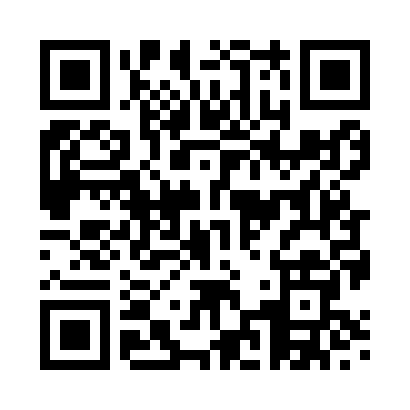 Prayer times for Roberton, The Scottish Borders, UKMon 1 Jul 2024 - Wed 31 Jul 2024High Latitude Method: Angle Based RulePrayer Calculation Method: Islamic Society of North AmericaAsar Calculation Method: HanafiPrayer times provided by https://www.salahtimes.comDateDayFajrSunriseDhuhrAsrMaghribIsha1Mon2:554:351:167:019:5611:362Tue2:564:361:167:019:5611:363Wed2:564:371:167:019:5511:354Thu2:574:371:167:019:5411:355Fri2:574:381:167:019:5411:356Sat2:584:401:177:009:5311:357Sun2:594:411:177:009:5211:348Mon2:594:421:177:009:5111:349Tue3:004:431:176:599:5011:3410Wed3:014:441:176:599:4911:3311Thu3:014:461:176:589:4811:3312Fri3:024:471:176:589:4711:3213Sat3:034:481:176:579:4611:3214Sun3:034:501:186:579:4511:3115Mon3:044:511:186:569:4411:3116Tue3:054:531:186:559:4211:3017Wed3:064:541:186:559:4111:2918Thu3:074:561:186:549:4011:2919Fri3:074:571:186:539:3811:2820Sat3:084:591:186:529:3711:2721Sun3:095:001:186:529:3511:2622Mon3:105:021:186:519:3411:2623Tue3:115:041:186:509:3211:2524Wed3:125:051:186:499:3011:2425Thu3:125:071:186:489:2911:2326Fri3:135:091:186:479:2711:2227Sat3:145:101:186:469:2511:2128Sun3:155:121:186:459:2311:2029Mon3:165:141:186:449:2111:2030Tue3:175:161:186:439:1911:1931Wed3:185:181:186:429:1811:18